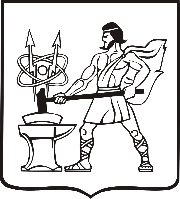 СОВЕТ ДЕПУТАТОВ ГОРОДСКОГО ОКРУГА ЭЛЕКТРОСТАЛЬМОСКОВСКОЙ ОБЛАСТИРЕШЕНИЕот 17.03.2022 № 128/26О внесении изменений в Положение о порядке расчета и перечисления муниципальными унитарными предприятиями городского округа Электросталь Московской области части прибыли, остающейся после уплаты налогов и иных обязательных платежейВ соответствии со статьей 295 Гражданского кодекса Российской Федерации, статьями 41, 42, 62 Бюджетного кодекса Российской Федерации, статьей 17 Федерального закона от 14.11.2002 № 161-ФЗ «О государственных и муниципальных унитарных предприятиях», Федеральным законом от 06.10.2003 № 131-ФЗ «Об общих принципах организации местного самоуправления в Российской Федерации», Законом Московской области от 10.10.2008 № 140/2008-ОЗ «О порядке перечисления в бюджет Московской области части прибыли государственных унитарных предприятий Московской области», на основании Устава городского округа Электросталь Московской области,  Совет депутатов городского округа Электросталь Московской области РЕШИЛ:	1. Внести изменения в Положение о порядке расчета и перечисления муниципальными унитарными предприятиями городского округа Электросталь Московской области части прибыли, остающейся после уплаты налогов и иных обязательных платежей, утвержденное решением Совета депутатов городского округа Электросталь Московской области от 28.11.2013 №310/60 «Об утверждении «Положения о порядке расчета и перечисления муниципальными унитарными предприятиями  городского округа Электросталь Московской области части прибыли, остающейся после уплаты налогов и иных обязательных платежей» и установлении размера отчислений» (с изменениями, внесенными решением Совета депутатов городского округа Электросталь Московской области от 21.06.2017 №187/34), изложив его в новой редакции согласно приложению к настоящему решению.	2. Опубликовать настоящее решение в газете «Официальный вестник» и разместить на официальном сайте городского округа Электросталь Московской области в информационно-телекоммуникационной сети интернет по адресу: www.electrostal.ru.	3. Настоящее решение вступает в силу после его официального опубликования и применяется к правоотношениям, связанным с перечислением в бюджет городского округа Электросталь Московской области муниципальными унитарными предприятиями городского округа Электросталь Московской области части прибыли, остающейся после уплаты налогов и иных обязательных платежей, за 2021 и последующие годы.Председатель Совета депутатовгородского округа                                                                                                О.И. МироничевГлава городского округа                                                                                         И.Ю. ВолковаПриложениек решению Совета депутатовгородского округа ЭлектростальМосковской областиот 17.03.2022 № 128/26«Утвержденорешением Совета депутатов городского округа ЭлектростальМосковской областиот 28.11.2013 №310/6(в редакции решений Совета депутатов городского округа Электросталь Московской области от 21.06.2017 №187/34, от 17.03.2022 № 128/26)Положениео порядке расчета и перечисления муниципальными унитарными предприятиями городского округа Электросталь Московской области части прибыли, остающейся после уплаты налогов и иных обязательных платежей	1. Настоящее Положение разработано в целях повышения эффективности использования муниципального имущества городского округа Электросталь Московской области и обеспечения поступления в бюджет городского округа Электросталь Московской области части прибыли муниципальных унитарных предприятий городского округа Электросталь Московской области, остающейся после уплаты налогов и иных обязательных платежей (далее - часть прибыли).	2. Действие настоящего Положения распространяется на все муниципальные унитарные предприятия городского округа Электросталь Московской области (далее – предприятия).  	3. Часть прибыли исчисляется предприятиями ежегодно на основании данных бухгалтерской отчетности с учетом установленного размера отчислений от прибыли.4. Часть прибыли рассчитывается исходя из размера чистой прибыли предприятия (строка 2400 «Отчета о финансовых результатах», утвержденного приказом Министерства финансов Российской Федерации от 02.07.2010 № 66н «О формах бухгалтерской отчетности организаций»).Не включаются в базу для расчета части прибыли внереализационные доходы, полученные предприятием в виде субсидий из бюджета городского округа Электросталь Московской области, предоставленных ему в соответствии со статьей 78 Бюджетного кодекса Российской Федерации.5. Расчет части прибыли, подлежащей перечислению в бюджет городского округа Электросталь Московской области, осуществляется по форме согласно Приложению к настоящему Положению.6. Часть прибыли подлежит перечислению предприятиями в бюджет городского округа Электросталь Московской области в срок не позднее 1 апреля года, следующего за отчетным.7. Предприятия представляют расчет части прибыли, подлежащей перечислению в бюджет городского округа Электросталь Московской области, подписанный руководителем и главным бухгалтером, в экономическое управление Администрации городского округа Электросталь Московской области (далее – экономическое управление) в сроки, указанные в пункте 6 настоящего Положения.8. При получении предприятием убытка или если прибыль равна нулю, предприятие в сроки, указанные в пункте 6 настоящего Положения, представляет в экономическое управление письмо об отсутствии прибыли (или об убытках), подписанное руководителем и главным бухгалтером предприятия, расчет отчислений части прибыли не представляется.9. Предприятия, находящиеся в стадии ликвидации или конкурсного производства на конец отчетного года, освобождаются от обязанности по начислению части прибыли, перечисляемой в бюджет. В случае отмены решения о ликвидации предприятия, часть прибыли, полученной с момента принятия решения о ликвидации, подлежит перечислению в бюджет в соответствии с настоящим Порядком.10. Предприятия в течение 3 рабочих дней с момента уплаты части прибыли в бюджет городского округа Электросталь Московской области представляют в экономическое управление копии платежных документов.11. Руководители предприятий несут персональную ответственность за достоверность данных о результатах финансово-хозяйственной деятельности предприятия, правильность исчисления и своевременность перечисления части прибыли в бюджет городского округа Электросталь Московской области.12. Невыполнение предприятием требований настоящего Положения о своевременном и полном перечислении части прибыли влечет за собой ответственность, установленную в соответствии с законодательством Российской Федерации.13. Контроль за правильностью исчисления части прибыли предприятиями осуществляет экономическое управление.14. Экономическое управление представляет в Управление учета, контроля, сводной отчетности Администрации городского округа Электросталь Московской области (далее – Управление учета, контроля, сводной отчетности) сводную справку о начислении части прибыли предприятий за отчетный период.15. Управление учета, контроля, сводной отчетности производит начисления и отражает в балансе Администрации городского округа Электросталь Московской области часть прибыли предприятий, осуществляет контроль за поступлением доходов, готовит акты сверки расчетов по данному виду поступлений и направляет предприятиям. В случае если акт сверки расчетов не будет подписан плательщиком данного вида дохода в течение 10 дней, либо не будет возвращен в Управление учета, контроля, сводной отчетности с объяснением причины не подписания в письменном виде, то данный акт сверки расчетов будет считаться подписанным и принятым к учету.Приложениек Положению о порядке расчета и перечисления муниципальными унитарными предприятиями городского округа Электросталь Московской области части прибыли, остающейся после уплаты налогов и иных обязательных платежейРасчет части прибыли, подлежащей перечислению в бюджет городского округа Электросталь Московской области____________________________________________(наименование предприятия)за ____________ год* В случае, если расчетное значение по строке 4 отрицательное, проставляется значение «0».Руководитель предприятия                                                                /____________________/                                                                                                                             Ф.И.О.М.П.Главный бухгалтер                                                                             /____________________/                                                                                                                             Ф.И.О.Исполнитель (ФИО):Тел.:№ п/пНаименование показателейПо данным предприятия1Чистая прибыль предприятия (строка 2400 «Отчета о финансовых результатах», утвержденного приказом Министерства финансов Российской Федерации от 02.07.2010 № 66н «О формах бухгалтерской отчетности организаций»), в рублях2Внереализационные доходы, полученные предприятием в виде субсидий из бюджета городского округа Электросталь Московской области, предоставленных в соответствии со статьей 78 Бюджетного кодекса Российской Федерации, в рублях3Процент отчислений, %4Часть прибыли, подлежащая перечислению в бюджет городского округа Электросталь Московской области, в рублях ((стр.1-стр.2) х стр.3/100)*